MUNICIPAL COUNCIL OF BEAU-BASSIN/ROSE-HILL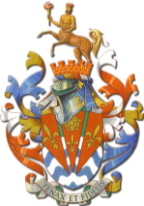 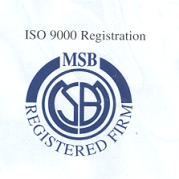 OLOF PALME MUNICIPAL LIBRARYTel: 4549500, extension 164												                RF 057												                 MS ISO 9001:2008Membership is open to persons of age 12 & abovePLEASE USE BLOCK LETTERS 									SURNAME:………………………………………………..	Male 	Female       	ID NO.: ………………………………OTHER NAMES :…………………………………………			DATE OF BIRTH:……/……/…….HOME ADDRESS:……………………………………………………………………….	TEL :……………………………………SCHOOL/OCCUPATION :……………………………..................................                                    	MOBILE :…………………………….SCHOOL/OFFICE ADDRESS: ………………………………………………………..TEL:………………..         	EMAIL: ……………………………….I accept responsibility to all materials charged to this card and agree to observe all library rules and regulations and pay promptly all fines and replace any lost/damage library materials; and to give immediate notice of any change of address.DATE OF APPLICATION : ……………………………….		APPLICANT’S SIGNATURE: ………………………								PARENT’S SIGNATURE :……………………ID. NO.:……………………….                                                                                                         (For applicant  between 12 and 17 years old)GUARANTOR (Any person having a different residential address from the applicant)SURNAME:………………………………………………..	Male 	Female        	ID NO.: ………………………………OTHER NAMES :…………………………………………			DATE OF BIRTH:……/……/…….HOME ADDRESS :………………………………………………………………………	TEL :……………………………………OFFICE ADDRESS : ……………………………………………………………………... TEL:……………...	 MOBILE :……………………………..OCCUPATION :……………………………………………				EMAIL  :……………………………..	 I accept to support this application and assume responsibility for any loss/damage/lateness to any library materials borrowed by the applicant.DATE OF APPLICATION :……………………………		    GUARANTOR’S SIGNATURE :……………………………………………….A: What to produce:	(1) Birth Certificate (student), photocopy of ID card of applicant/parent(where applicable)/      guarantor			(2) 1 passport size photograph (applicant) and Rs 10 for card plastification			(3) Recent proof of address (CEB or CWA or MT) of applicant and guarantorB: Important information for the applicant:Membership is free to the residents of Beau-Bassin/Rose-Hill but is payable to non-resident (Deposit Rs100 and annual subscription Rs 100)Borrow up to four (4) items at a time for a period of one month.Failure to receive reminders from the library will not excuse borrowers from late charges.Your library ticket is not transferrable and you are the only person authorised to borrow books or periodicals from the library.Your guarantor may not necessarily reside or work in Beau-Bassin/Rose-Hill.Forms can be downloaded from our website or obtained from the library and must be returned in person by the applicant.A copy of the rules and regulations of the library is available on the Municipal  website (www.bbrh.org).MEMBERSHIP FORM (Adult & Students)MEMBERSHIP FORM (Adult & Students)MEMBERSHIP FORM (Adult & Students)Form Number : FM-22BRevision Number: 01Date: 26 March 2013